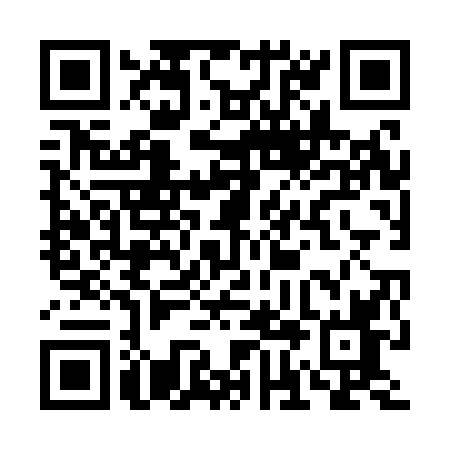 Prayer times for Pena Falcao, PortugalWed 1 May 2024 - Fri 31 May 2024High Latitude Method: Angle Based RulePrayer Calculation Method: Muslim World LeagueAsar Calculation Method: HanafiPrayer times provided by https://www.salahtimes.comDateDayFajrSunriseDhuhrAsrMaghribIsha1Wed4:486:311:286:238:2610:032Thu4:466:301:286:248:2710:043Fri4:456:291:286:248:2810:064Sat4:436:281:286:258:2910:075Sun4:416:271:286:258:3010:086Mon4:406:251:286:268:3110:107Tue4:386:241:286:268:3210:118Wed4:376:231:286:278:3310:139Thu4:356:221:286:288:3410:1410Fri4:336:211:286:288:3510:1611Sat4:326:201:286:298:3610:1712Sun4:306:191:286:298:3710:1813Mon4:296:181:286:308:3810:2014Tue4:286:171:286:308:3910:2115Wed4:266:161:286:318:4010:2316Thu4:256:151:286:318:4110:2417Fri4:236:141:286:328:4110:2518Sat4:226:141:286:328:4210:2719Sun4:216:131:286:338:4310:2820Mon4:196:121:286:338:4410:2921Tue4:186:111:286:348:4510:3122Wed4:176:111:286:348:4610:3223Thu4:166:101:286:358:4710:3324Fri4:156:091:286:358:4810:3525Sat4:136:091:286:368:4810:3626Sun4:126:081:286:368:4910:3727Mon4:116:071:296:378:5010:3828Tue4:106:071:296:378:5110:3929Wed4:096:061:296:388:5210:4130Thu4:086:061:296:388:5210:4231Fri4:086:051:296:398:5310:43